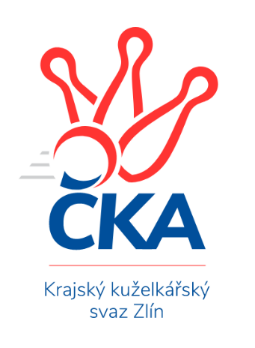 ZLÍNSKÝ KRAJSKÝ KUŽELKÁŘSKÝ SVAZ                                                                                          Zlín 3.2.2024ZPRAVODAJ ZLÍNSKÉ KRAJSKÉ SOUTĚŽE2023-202414. koloTJ Spartak Hluk	- TJ Sokol Luhačovice B	5:1	1615:1499	5.0:3.0	1.2.TJ Zubří C	- TJ Zubří B	1:5	1501:1592	1.0:7.0	2.2.VKK Vsetín C	- TJ Bojkovice Krons C	5:1	1733:1702	4.0:4.0	2.2.TJ Sokol Machová C	- KK Camo Slavičín B	1:5	1540:1616	3.0:5.0	2.2.KC Zlín D	- TJ Chropyně 	5:1	1545:1469	7.0:1.0	3.2.TJ Bojkovice Krons B	- SC Bylnice B	6:0	1804:1694	5.0:3.0	3.2.Tabulka družstev:	1.	TJ Sokol Luhačovice B	14	11	0	3	57.0 : 27.0 	75.0 : 37.0 	 1647	22	2.	TJ Bojkovice Krons B	14	9	2	3	53.0 : 31.0 	61.0 : 51.0 	 1637	20	3.	TJ Zubří B	14	9	0	5	50.0 : 34.0 	70.5 : 41.5 	 1634	18	4.	KK Camo Slavičín B	14	8	1	5	49.0 : 35.0 	64.5 : 47.5 	 1645	17	5.	TJ Spartak Hluk	14	8	0	6	47.0 : 37.0 	59.5 : 52.5 	 1623	16	6.	VKK Vsetín C	13	7	1	5	45.0 : 33.0 	53.5 : 50.5 	 1656	15	7.	TJ Chropyně	14	5	2	7	37.5 : 46.5 	50.0 : 62.0 	 1566	12	8.	TJ Bojkovice Krons C	14	5	1	8	34.0 : 50.0 	49.0 : 63.0 	 1576	11	9.	TJ Zubří C	14	4	2	8	36.0 : 48.0 	45.5 : 66.5 	 1559	10	10.	TJ Sokol Machová C	14	4	2	8	32.5 : 51.5 	46.0 : 66.0 	 1552	10	11.	SC Bylnice B	13	4	1	8	30.0 : 48.0 	43.0 : 61.0 	 1585	9	12.	KC Zlín D	14	2	2	10	27.0 : 57.0 	46.5 : 65.5 	 1480	6Program dalšího kola:15. kolo9.2.2024	pá	17:00	TJ Bojkovice Krons C - TJ Chropyně 	9.2.2024	pá	17:00	TJ Zubří C - TJ Spartak Hluk	9.2.2024	pá	17:00	TJ Sokol Machová C - TJ Bojkovice Krons B	10.2.2024	so	14:00	TJ Sokol Luhačovice B - KC Zlín D	10.2.2024	so	17:00	SC Bylnice B - TJ Zubří B		 TJ Spartak Hluk	1615	5:1	1499	TJ Sokol Luhačovice B	Zdeněk Kočíř	 	 192 	 212 		404 	 2:0 	 346 	 	176 	 170		Helena Konečná *1	Lenka Farkašovská	 	 176 	 175 		351 	 0:2 	 362 	 	178 	 184		Hana Krajíčková	Miroslav Nožička	 	 192 	 214 		406 	 2:0 	 383 	 	177 	 206		Ludmila Pančochová	Ondřej Kelíšek	 	 205 	 249 		454 	 1:1 	 408 	 	216 	 192		Andrea Katriňákovározhodčí: Eva Kyselákovástřídání: *1 od 51. hodu Zdenka Svobodová	 TJ Zubří C	1501	1:5	1592	TJ Zubří B	Patrik Zepřálka	 	 192 	 204 		396 	 1:1 	 383 	 	200 	 183		Martin Adam *1	Marek Křesťan	 	 170 	 176 		346 	 0:2 	 401 	 	208 	 193		Petr Pavlíček	Jakub Pavlica	 	 167 	 199 		366 	 0:2 	 377 	 	176 	 201		Jaroslav Pavlát	Marek Diviš	 	 194 	 199 		393 	 0:2 	 431 	 	209 	 222		Václav Zemanrozhodčí:  Vedoucí družstevstřídání: *1 od 51. hodu Vladimír Adámek	 VKK Vsetín C	1733	5:1	1702	TJ Bojkovice Krons C	Petr Foltýn	 	 231 	 250 		481 	 2:0 	 427 	 	201 	 226		Josef Gazdík	Martin Orság	 	 197 	 213 		410 	 1:1 	 409 	 	204 	 205		Jan Lahuta	Petra Gottwaldová	 	 242 	 214 		456 	 1:1 	 441 	 	226 	 215		Jan Křižka	Karel Navrátil	 	 205 	 181 		386 	 0:2 	 425 	 	212 	 213		Jaroslav Kramárrozhodčí:  Vedoucí družstev	 TJ Sokol Machová C	1540	1:5	1616	KK Camo Slavičín B	Jana Dvořáková	 	 185 	 156 		341 	 1:1 	 378 	 	178 	 200		Rostislav Studeník	Václav Vlček	 	 209 	 197 		406 	 2:0 	 355 	 	176 	 179		Ivana Bartošová	Pavel Brázdil	 	 182 	 188 		370 	 0:2 	 437 	 	222 	 215		Josef Číž	Miroslav Ševeček	 	 201 	 222 		423 	 0:2 	 446 	 	223 	 223		Petr Hanousekrozhodčí: Bohuslav Husek	 KC Zlín D	1545	5:1	1469	TJ Chropyně 	Karel Skoumal	 	 202 	 172 		374 	 1:1 	 402 	 	185 	 217		Milan Podaný	Petr Vrzalík	 	 197 	 209 		406 	 2:0 	 366 	 	185 	 181		Jaroslav Krejčíř	Věra Skoumalová	 	 213 	 200 		413 	 2:0 	 389 	 	198 	 191		Michal Kuchařík	Evžen Štětkař	 	 175 	 177 		352 	 2:0 	 312 	 	154 	 158		Richard Mikešrozhodčí: Karel Skoumal	 TJ Bojkovice Krons B	1804	6:0	1694	SC Bylnice B	Vlastimil Lahuta	 	 195 	 240 		435 	 1:1 	 419 	 	226 	 193		Jaroslav Macháč	Lumír Navrátil	 	 229 	 209 		438 	 2:0 	 398 	 	202 	 196		Michal Pecl	Lenka Menšíková	 	 234 	 206 		440 	 1:1 	 427 	 	245 	 182		Ondřej Novák	Martin Hradský	 	 238 	 253 		491 	 1:1 	 450 	 	254 	 196		Ladislav Strnadrozhodčí:  Vedoucí družstevPořadí jednotlivců:	jméno hráče	družstvo	celkem	plné	dorážka	chyby	poměr kuž.	Maximum	1.	Josef Číž 	KK Camo Slavičín B	444.06	308.5	135.6	7.1	7/7	(507)	2.	Dita Stratilová 	VKK Vsetín C	442.98	303.9	139.1	5.0	5/5	(461)	3.	Ondřej Kelíšek 	TJ Spartak Hluk	436.37	297.3	139.0	4.6	5/7	(454)	4.	Václav Zeman 	TJ Zubří B	433.00	293.7	139.3	7.3	7/7	(476)	5.	Lenka Menšíková 	TJ Bojkovice Krons B	432.73	302.9	129.9	5.4	5/7	(502)	6.	Ondřej Novák 	SC Bylnice B	430.73	296.0	134.7	7.5	5/5	(479)	7.	Martin Hradský 	TJ Bojkovice Krons B	429.33	300.0	129.3	5.5	7/7	(493)	8.	Ludmila Pančochová 	TJ Sokol Luhačovice B	425.63	297.8	127.8	7.3	5/6	(478)	9.	Eva Hajdová 	VKK Vsetín C	423.54	299.8	123.8	7.3	4/5	(448)	10.	Zdeněk Kočíř 	TJ Spartak Hluk	423.17	293.3	129.9	10.0	5/7	(469)	11.	Marek Diviš 	TJ Zubří C	421.52	289.5	132.0	8.0	7/7	(482)	12.	Rostislav Studeník 	KK Camo Slavičín B	421.00	288.0	133.0	9.5	5/7	(476)	13.	Petra Gottwaldová 	VKK Vsetín C	420.00	294.9	125.2	8.7	4/5	(486)	14.	Petr Pavlíček 	TJ Zubří B	419.55	297.3	122.3	8.3	7/7	(447)	15.	Petr Hanousek 	KK Camo Slavičín B	417.40	294.9	122.5	8.9	5/7	(474)	16.	Petr Foltýn 	VKK Vsetín C	416.83	297.9	119.0	11.4	5/5	(481)	17.	Hana Krajíčková 	TJ Sokol Luhačovice B	416.80	295.0	121.8	7.9	5/6	(465)	18.	Andrea Katriňáková 	TJ Sokol Luhačovice B	416.57	294.9	121.6	6.7	6/6	(471)	19.	Jaroslav Kramár 	TJ Bojkovice Krons C	414.50	301.5	113.0	11.6	5/7	(471)	20.	Jakub Pavlištík 	TJ Sokol Machová C	413.79	287.0	126.8	8.4	6/7	(443)	21.	Jiří Pospíšil 	TJ Spartak Hluk	410.88	285.2	125.7	8.2	6/7	(437)	22.	Ladislav Strnad 	SC Bylnice B	408.55	293.9	114.7	10.1	4/5	(450)	23.	Miroslav Ševeček 	TJ Sokol Machová C	408.50	288.9	119.6	9.1	7/7	(445)	24.	Milan Podaný 	TJ Chropyně 	408.24	289.0	119.2	10.5	7/8	(443)	25.	Michal Pecl 	SC Bylnice B	405.77	289.5	116.2	10.2	5/5	(444)	26.	Věra Skoumalová 	KC Zlín D	402.04	281.7	120.3	9.6	6/6	(426)	27.	Jaroslav Krejčíř 	TJ Chropyně 	400.83	280.1	120.8	11.9	6/8	(480)	28.	Vlastimil Lahuta 	TJ Bojkovice Krons B	400.40	290.0	110.4	12.1	5/7	(435)	29.	Petr Bařinka 	TJ Bojkovice Krons B	399.92	284.4	115.5	9.8	5/7	(478)	30.	Jan Lahuta 	TJ Bojkovice Krons C	398.32	277.2	121.2	11.3	5/7	(470)	31.	Lumír Navrátil 	TJ Bojkovice Krons B	396.95	282.9	114.1	13.4	5/7	(475)	32.	Vladimír Adámek 	TJ Zubří B	395.71	282.4	113.3	10.7	7/7	(436)	33.	Josef Gazdík 	TJ Bojkovice Krons C	394.30	283.6	110.7	12.1	5/7	(430)	34.	Michal Kuchařík 	TJ Chropyně 	392.57	283.0	109.6	10.7	7/8	(424)	35.	Jaroslav Sojka 	TJ Bojkovice Krons C	386.42	282.1	104.3	10.5	6/7	(448)	36.	Václav Vlček 	TJ Sokol Machová C	385.58	280.2	105.4	12.1	5/7	(416)	37.	Jan Křižka 	TJ Bojkovice Krons C	382.44	266.1	116.4	13.2	5/7	(441)	38.	Martin Orság 	VKK Vsetín C	379.18	277.3	101.9	16.1	4/5	(410)	39.	Miroslav Nožička 	TJ Spartak Hluk	378.40	282.3	96.1	16.1	5/7	(406)	40.	Matěj Čunek 	KC Zlín D	369.77	273.3	96.4	14.9	5/6	(415)	41.	Karel Skoumal 	KC Zlín D	366.33	268.8	97.6	17.8	6/6	(394)	42.	Gabriela Benková 	TJ Sokol Machová C	360.09	265.3	94.7	15.4	7/7	(407)	43.	Richard Mikeš 	TJ Chropyně 	342.17	247.5	94.7	15.2	6/8	(390)	44.	Antonín Strnad 	SC Bylnice B	340.00	257.3	82.7	17.2	4/5	(397)	45.	Tomáš Hanáček 	KC Zlín D	331.06	244.4	86.7	19.8	4/6	(376)		Monika Hubíková 	TJ Sokol Luhačovice B	460.10	315.8	144.3	3.4	3/6	(485)		Rudolf Fojtík 	KK Camo Slavičín B	437.00	304.3	132.8	5.8	4/7	(447)		Zdenka Svobodová 	TJ Sokol Luhačovice B	429.00	298.0	131.0	6.5	2/6	(435)		Jaroslav Pavlát 	TJ Zubří B	424.38	284.6	139.8	7.0	2/7	(462)		Helena Konečná 	TJ Sokol Luhačovice B	424.00	294.2	129.8	8.2	2/6	(462)		Zdeněk Kafka 	TJ Bojkovice Krons B	421.50	318.5	103.0	12.0	1/7	(425)		Martin Adam 	TJ Zubří B	421.10	293.4	127.7	8.8	2/7	(439)		Vítězslav Svárovský 	KK Camo Slavičín B	414.00	291.5	122.5	9.8	4/7	(456)		Jozef Kundrata 	TJ Bojkovice Krons C	413.83	290.4	123.4	7.7	4/7	(446)		Lubomír Krupa 	TJ Zubří C	413.50	297.8	115.8	10.0	4/7	(448)		Jakub Havrlant 	KK Camo Slavičín B	409.42	289.8	119.7	12.1	4/7	(449)		Tomáš Indra 	TJ Spartak Hluk	408.28	293.6	114.7	13.4	3/7	(454)		Josef Zbranek 	TJ Zubří C	406.83	294.5	112.3	8.9	4/7	(429)		Lenka Mikešová 	TJ Chropyně 	406.00	293.4	112.6	10.8	5/8	(451)		Vladimíra Strnková 	SC Bylnice B	405.00	275.0	130.0	8.0	1/5	(405)		Jakub Pavlica 	TJ Zubří C	400.08	276.6	123.5	12.2	2/7	(486)		Adéla Foltýnová 	VKK Vsetín C	398.67	285.7	113.0	12.7	1/5	(419)		Vladimír Beran 	TJ Chropyně 	395.94	283.6	112.4	11.5	3/8	(412)		Jana Šopíková 	TJ Bojkovice Krons B	395.83	283.3	112.5	8.2	3/7	(432)		Anna Nožičková 	TJ Spartak Hluk	393.00	284.5	108.5	11.0	2/7	(400)		Jana Dvořáková 	TJ Sokol Machová C	392.07	274.7	117.4	11.4	3/7	(405)		Miroslav Míšek 	TJ Chropyně 	391.00	254.0	137.0	6.0	1/8	(391)		Adam Záhořák 	KC Zlín D	391.00	284.5	106.5	10.0	1/6	(412)		Patrik Zepřálka 	TJ Zubří C	389.25	280.4	108.9	10.6	4/7	(422)		Karel Navrátil 	VKK Vsetín C	386.00	274.0	112.0	10.0	1/5	(386)		Jaroslav Adam 	TJ Zubří B	383.33	268.7	114.7	11.7	3/7	(413)		Jaroslav Macháč 	SC Bylnice B	383.00	287.0	96.0	14.5	2/5	(419)		Martin Zvonek 	KK Camo Slavičín B	380.63	269.1	111.5	17.0	4/7	(414)		Luděk Novák 	SC Bylnice B	377.20	279.9	97.3	14.5	3/5	(401)		Vendula Vrzalová 	KC Zlín D	374.17	278.3	95.8	13.2	2/6	(383)		Patrik Lacina 	TJ Zubří C	373.83	278.2	95.7	15.3	3/7	(391)		Vojtěch Pernický 	TJ Zubří B	373.00	255.0	118.0	14.0	1/7	(373)		Eva Kyseláková 	TJ Spartak Hluk	373.00	267.0	106.0	16.0	1/7	(373)		Miroslav Šopík 	TJ Bojkovice Krons C	372.00	260.2	111.8	12.2	3/7	(440)		Radek Hajda 	VKK Vsetín C	371.67	270.7	101.0	17.3	1/5	(392)		Petr Vrzalík 	KC Zlín D	369.00	260.5	108.5	11.5	1/6	(406)		Marek Křesťan 	TJ Zubří C	359.53	270.2	89.3	16.1	3/7	(391)		Pavel Brázdil 	TJ Sokol Machová C	358.67	256.0	102.7	15.3	3/7	(372)		Klára Cyprová 	TJ Sokol Luhačovice B	356.00	260.0	96.0	12.0	1/6	(356)		Evžen Štětkař 	KC Zlín D	355.50	260.5	95.0	20.0	2/6	(359)		Hana Polišenská 	KC Zlín D	355.00	262.0	93.0	14.5	2/6	(383)		Roman Prachař 	TJ Spartak Hluk	353.33	262.3	91.0	15.3	3/7	(373)		Ivana Bartošová 	KK Camo Slavičín B	352.00	261.0	91.0	16.5	4/7	(361)		Lenka Farkašovská 	TJ Spartak Hluk	351.00	245.0	106.0	11.0	1/7	(351)		Šimon Bartoška 	TJ Sokol Machová C	349.00	252.0	97.0	15.0	1/7	(349)		Tomáš Galuška 	TJ Spartak Hluk	343.00	241.3	101.7	14.0	1/7	(349)		Hana Hrančíková 	TJ Sokol Machová C	336.50	236.0	100.5	13.0	1/7	(343)		Antonín Matula 	TJ Zubří C	336.00	235.5	100.5	14.0	2/7	(342)		Tomáš Černý 	TJ Zubří B	306.00	245.0	61.0	27.0	1/7	(306)		Ellen Bolfová 	TJ Zubří C	299.50	225.0	74.5	19.5	2/7	(343)Sportovně technické informace:Starty náhradníků:registrační číslo	jméno a příjmení 	datum startu 	družstvo	číslo startu9584	Petr Vrzalík	03.02.2024	KC Zlín D	1x
Hráči dopsaní na soupisku:registrační číslo	jméno a příjmení 	datum startu 	družstvo	Zpracoval: Radim Abrahám      e-mail: stk.kks-zlin@seznam.cz    mobil: 725 505 640        http://www.kksz-kuzelky.czAktuální výsledky najdete na webových stránkách: http://www.kuzelky.comNejlepší šestka kola - absolutněNejlepší šestka kola - absolutněNejlepší šestka kola - absolutněNejlepší šestka kola - absolutněNejlepší šestka kola - dle průměru kuželenNejlepší šestka kola - dle průměru kuželenNejlepší šestka kola - dle průměru kuželenNejlepší šestka kola - dle průměru kuželenNejlepší šestka kola - dle průměru kuželenPočetJménoNázev týmuVýkonPočetJménoNázev týmuPrůměr (%)Výkon8xMartin HradskýBojkovice B4916xOndřej KelíšekHluk A120.844541xPetr FoltýnVsetín C4815xMartin HradskýBojkovice B115.534913xPetra GottwaldováVsetín C4561xPetr FoltýnVsetín C115.494812xOndřej KelíšekHluk A4542xPetr HanousekSlavičín B112.484464xLadislav StrnadBylnice B4509xJosef ČížSlavičín B110.214372xPetr HanousekSlavičín B4463xPetra GottwaldováVsetín C109.48456